Муниципальное автономное общеобразовательное учреждениег. Хабаровска“Лицей инновационных технологий”Рабочая программа«Математика: алгебра и начала математического анализа, геометрия»11Б класс Составитель:                                                                                                                                                                             учитель математикипервой квалификационной категорииВихрянова Е.Ю.2023-2024 учебный годСодержаниеПояснительная записка………………………………………………………………………………………....……...........3Личностные, метапредметные и предметные результаты освоения учебного предмета……………………………….5Планируемые результаты освоения программы …………………………………………………………………………11Содержание учебного предмета Математика 11 класс и формирование компетенций функциональной грамотности……………………………………………………………………………………………………………………………25Календарно-тематическое планирование…………………………………………………………………………………38Пояснительная запискаРабочая программа курса Математике для 11Б класса разработана:на основе (примерной) авторской программы курса (Сборник рабочих программ. 10-11 классы: пособие для учителей общеобразоват. организаций / [составитель Т. А. Бурмистрова]. — 2-е изд., доп. — М.: Просвещение, 2021. — 96 с. — ISBN 978-5-09-030653-9.     и   ориентирована на преподавание по учебнику «Алгебра и начала математического анализа» 11 класс: учебник для общеобразовательных организаций / С.М. Никольский, М.К. Потапов, Н.Н. Решетников, А.В. Шевкин. –М: Просвещение, 2020.   Рабочая программа углубленного уровня по алгебре 11 класс составлена на основе ФГОС ООО и авторской программы на C. М. Никольский, М. К. Потапов, Н. Н. Решетников, А. В. Шевкин. — М.: Просвещение, 2020, на основе Фундаментального ядра общего образования и в соответствии с требованиями ФГОС к структуре и результатам освоения основных образовательных программ среднего общего образования;на основе (примерной) программы основного общего образования и авторской программы Л.С. Атанасяна. М.: Просвещение, 2021, ориентирована на использование учебно-методического комплекта: Геометрия 10-11 класс: учеб. для учащихся общеобразоват. учреждений / Л. С. Атанасян, - М.: Просвещение, 2020. Рабочая программа углубленного уровня по геометрии 11 класс составлена на основе ФГОС ООО и авторской программы на Л.С. Атанасян и другие; М.: Просвещение, 2020. на основе Фундаментального ядра общего образования и в соответствии с требованиями ФГОС к структуре и результатам освоения основных образовательных программ среднего общего образования.Нормативно-правовые документы:Федеральный Закон «Об образовании в Российской Федерации» (от 30.12.2021 г. № 472 - ФЗ).Федерального государственного образовательного стандарта основного общего образования, утвержденного приказом Министерства образования и науки Российской Федерации от 31.05.2021 г. №287 «Об утверждении федерального государственного образовательного стандарта основного общего образования»«Порядок организации и осуществления образовательной деятельности по основным общеобразовательным программам - образовательным программам начального общего, основного общего и среднего общего образования», утвержденного приказом Министерства образования и науки Российской Федерации от 22.03.2021 №115Приказ Минпросвещения России от 22.03.2021 №115 «Об утверждении Порядка организации и осуществления образовательной деятельности по основным общеобразовательным программам – образовательным программам начального общего, основного общего и среднего общего образования» (вступает в силу с 1 сентября 2021 года)Федерального перечня учебников, рекомендуемых к использованию при реализации имеющих государственную аккредитацию образовательных программ начального общего, основного общего, среднего общего образования, утвержденного приказом Министерства просвещения Российской Федерации от 21.09.2022 №858Учебный план МАОУ ЛИТ г. Хабаровска на 2023/2024 учебный годРабочая программа по математике для 11Б класса составлена из расчета 6 часов в неделю в соответствии с учебным планом МАОУ «Лицей инновационных технологий» г. Хабаровска на 2023-2024 учебный год. Общее количество часов по данному курсу составляет 198 час (33 учебные недели). Из них, на алгебру отводится 4 часа, а на геометрию 2 часа.Личностные, метапредметные и предметные результаты освоения учебного предметаПрограмма позволяет добиваться следующих результатов освоения образовательной программы основного общего образования:Личностные.У учащихся будут сформированы:ответственное отношение к учению;готовность и способность обучающихся к саморазвитию и самообразованию на основе мотивации к обучению и познанию;умение ясно, точно, грамотно излагать свои мысли в устной и письменной речи, понимать смысл поставленной задачи, выстраивать аргументацию, приводить примеры и контрпримеры;начальные навыки адаптации в динамично изменяющемся мире;экологическая культура: ценностное отношение к природному миру, готовность следовать нормам природоохранного, здоровьесберегающего поведения;формирование способности к эмоциональному восприятию математических объектов, задач, решений, рассуждений;умение контролировать процесс и результат учебной математической деятельности.У учащихся могут быть сформированы:первоначальные представления о математической науке как сфере человеческой деятельности, об этапах её развития, о её значимости для развития цивилизации;коммуникативная компетентность в общении и сотрудничестве со сверстниками в образовательной, учебно-исследовательской, творческой и других видах деятельности;критичность мышления, умение распознавать логически некорректные высказывания, отличать гипотезу от факта;креативность мышления, инициативы, находчивости, активности при решении арифметических задач.метапредметные:РегулятивныеУчащиеся научатся:формулировать и удерживать учебную задачу;выбирать действия в соответствии с поставленной задачей и условиями реализации;планировать пути достижения целей, осознанно выбирать наиболее эффективные способы решения учебных и познавательных задач;предвидеть уровень усвоения знаний, его временных характеристик;составлять план и последовательность действий;осуществлять контроль по образцу и вносить необходимые коррективы;адекватно оценивать правильность или ошибочность выполнения учебной задачи, её объективную трудность и собственные возможности её решения;сличать способ действия и его результат с заданным эталоном с целью обнаружения отклонений и отличий от эталона.Учащиеся получат возможность научиться:определять последовательность промежуточных целей и соответствующих им действий с учётом конечного результата;предвидеть возможности получения конкретного результата при решении задач;осуществлять констатирующий и прогнозирующий контроль по результату и по способу действия;выделять и формулировать то, что усвоено и что нужно усвоить, определять качество и уровень усвоения;концентрировать волю для преодоления интеллектуальных затруднений и физических препятствий.ПознавательныеУчащиеся научатся:самостоятельно выделять и формулировать познавательную цель;использовать общие приёмы решения задач;применять правила и пользоваться инструкциями и освоенными закономерностями;осуществлять смысловое чтение;создавать, применять и преобразовывать знаково-символические средства, модели и схемы для решения задач;самостоятельно ставить цели, выбирать и создавать алгоритмы для решения учебных математических проблем;понимать сущность алгоритмических предписаний и уметь действовать и соответствии с предложенным алгоритмом;понимать и использовать математические средства наглядности (рисунки, чертежи, схемы и др.) для иллюстрации, интерпретации, аргументации;находить в различных источниках информацию, необходимую для решения математических проблем, и представлять её в понятной форме; принимать решит, в условиях неполной и избыточной, точной и вероятностной информации.Учащиеся получат возможность научиться:устанавливать причинно-следственные связи; строить логические рассуждении, умозаключения (индуктивные, дедуктивные и по аналогии) и выводы;формировать учебную и общепользовательскую компетентности в области использования информационно-коммуникационных технологий (ИКТ-компетентности);видеть математическую задачу в других дисциплинах, в окружающей жизни;выдвигать гипотезы при решении учебных задач и понимать необходимость их проверки;планировать и осуществлять деятельность, направленную на решение задач исследовательского характера;выбирать наиболее рациональные и эффективные способы решения задач;интерпретировать информации (структурировать, переводить сплошной текств таблицу, презентовать полученную информацию, в том числе с помощью ИКТ);оценивать информацию (критическая оценка, оценка достоверности);устанавливать причинно-следственные связи, выстраивать рассуждения, обобщения.КоммуникативныеУчащиеся научатся:организовывать учебное сотрудничество и совместную деятельность с учителем и сверстниками: определять цели, распределять функции и роли участников;взаимодействовать и находить общие способы работы; работать в группе: находить общее решение и разрешать конфликты на основе согласования позиций и учёта интересов; слушать партнёра; формулировать, аргументировать и отстаивать своё мнение;прогнозировать возникновение конфликтов при наличии разных точек зрения;разрешать конфликты на основе учёта интересов и позиций всех участников;координировать и принимать различные позиции во взаимодействии;аргументировать свою позицию и координировать её с позициями партнеров в сотрудничестве при выработке общего решения в совместной деятельности.Предметные.Учащиеся научатся:работать с математическим текстом (структурирование, извлечение необходимой информации), точно и грамотно выражать свои мысли в устной и письменной речи, применяя математическую терминологию и символику, использовать различные языки математики (словесный, символический, графический), обосновывать суждения, проводить классификацию;владеть базовым понятийным аппаратом: иметь представление о числе, дроби, об основных геометрических объектах (точка, прямая, ломаная, угол, многоугольник, многогранник, круг, окружность);выполнять арифметические преобразования, применять их для решения учебных математических задач;пользоваться изученными математическими формулами;самостоятельно приобретать и применять знания в различных ситуациях для решения несложных практических задач, в том числе с использованием при необходимости справочных материалов, калькулятора и компьютера;пользоваться предметным указателем энциклопедий и справочником дни нахождения информации;знать основные способы представления и анализа статистических данных, уметь решать задачи с помощью перебора возможных вариантов.Учащиеся получат возможность научиться:выполнять арифметические преобразования выражений, применять их для решения учебных математических задач и задач, возникающих в смежных учебных предметах;применять изученные понятия, результаты и методы при решении задач различных разделов курса, в том числе задач, не сводящихся к непосредственному применению известных алгоритмов;самостоятельно действовать в ситуации неопределённости при решении актуальных для них проблем, а также самостоятельно интерпретировать результаты решения задач с учетом ограничений, связанных с реальными свойствами рассматриваемых процессов и явлений.Предметные результаты. Математика: алгебра и начала математического анализа, геометрия.Содержание учебного предмета Математика: алгебра и начала математического анализа, геометрия, 11А класс и формирование компетенций функциональной грамотностиАлгебра и начала анализа1. Функции и их графикиЭлементарные функции. Исследование функций и построение их графиков элементарными методами. Основные способы преобразования графиков. Графики функций, содержащих модули. Графики сложных функцийОсновная цель — овладеть методами исследования функций и построения их графиков.Сначала вводятся понятия элементарной функции и суперпозиции функций (сложной функции). Затем исследуются вопросы об области определения и области изменения функции, об ограниченности, четности (или нечетности) и периодичности функции, о промежутках возрастания (убывания) и знакопостоянства функции. Результаты исследования функции применяются для построения ее графика. Далее рассматриваются основные способы преобразования графиков функций — симметрия относительно осей координат, сдвиг вдоль осей, растяжение и сжатие графиков. Все эти способы применяются к построению графика функции у = Af(k(x - а)) + В по графику функции у = f(x).Рассматривается симметрия графиков функций у = f(x) и х = f(y) относительно прямой у = х. По графику функции у= f(x) строятся графики функций y = \f(x)\ и y = f(\x\)- Затем строятся графики функций, являющихся суперпозицией, суммой, произведением функций.Формирование функциональной грамотности происходит по следующим направлениям: читательская, математическая и естественнонаучная грамотность, креативное мышление, глобальные компетенции.2. Предел функции и непрерывностьПонятие предела функции. Односторонние пределы, свойства пределов. Непрерывность функций в точке, на интервале, на отрезке. Непрерывность элементарных функций. Разрывные функции.Основная цель — усвоить понятия предела функции и непрерывности функции в точке и на интервале.На интуитивной основе вводятся понятия предела функции сначала при х +, х - , затем в точке. Рассматриваются односторонние пределы и свойства пределов функций.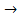 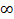 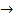 Вводится понятие непрерывности функции в точке и на интервале. Выясняются промежутки непрерывности элементарных функций. Вводятся понятия непрерывности функции справа (слева) в точке х0 и непрерывности функции на отрезке. Приводится также определение предела функции в точке «на языке » и «на языке последовательностей». Вводится понятие разрывной функции и рассматриваются примеры разрывных функций.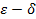 Формирование функциональной грамотности происходит по следующим направлениям: читательская, математическая и естественнонаучная грамотность, креативное мышление, глобальные компетенции.3. Обратные функцииПонятие обратной функции. Взаимно обратные функции. Обратные тригонометрические функции.Основная цель — усвоить понятие функции, обратной к данной, и научить находить функцию, обратную к данной.Сначала на простом примере вводится понятие функции, обратной к данной. Затем определяется функция, обратная к данной строго монотонной функции. Приводится способ построения графика обратной функции. Вводится понятие взаимно обратных функций, устанавливается свойство графиков взаимно обратных функций, построенных в одной системе координат. Исследуются основные обратные тригонометрические функции и строятся их графики.Формирование функциональной грамотности происходит по следующим направлениям: читательская, математическая и естественнонаучная грамотность, креативное мышление, глобальные компетенции.4. ПроизводнаяПонятие производной. Производная суммы, разности, произведения и частного двух функций. Непрерывность функций, имеющих производную, дифференциал. Производные элементарных функций. Производная сложной функции. Производная обратной функции.Основная цель — научить находить производную любой элементарной функции.Сначала вводится новая операция: дифференцирование функции и ее результат — производная функции. Затем выясняется механический и геометрический смысл производной, после чего находятся производные суммы, разности, произведения, частного и суперпозиции двух функций, а также производные всех элементарных функций. Доказывается непрерывность функции в точке, в которой она имеет производную. Вводится понятие дифференциала функции, доказывается теорема о производной обратной функции и находятся производные для обратных тригонометрических функций.Формирование функциональной грамотности происходит по следующим направлениям: читательская, математическая и естественнонаучная грамотность, креативное мышление, глобальные компетенции.5. Применение производнойМаксимум и минимум функции. Уравнение касательной. Приближенные вычисления. Теоремы о среднем. Возрастание и убывание функций. Производные высших порядков. Выпуклость графика функции. Экстремум функции с единственной критической точкой. Задачи на максимум и минимум. Асимптоты. Дробно-линейная функция. Построение графиков функций с применением производной. Формула и ряд Тейлора.Основная цель — научить применять производную при исследовании функций и решении практических задач.Сначала вводятся понятия локальных максимума и минимума функции, ее критических точек, а затем рассматривается метод нахождения максимума и минимума функции на отрезке. Выводится уравнение касательной к графику функции, исследуется возрастание и убывание функций с помощью производных. Рассматриваются экстремум функции с единственной критической точкой и задачи на максимум и минимум. Проводится исследование функций с помощью производной, строятся их графики.Доказываются теоремы Ролля и Лагранжа. Обсуждается вопрос о выпуклости вверх (или вниз) графика функции, имеющей вторую производную, т. е. вопрос о геометрическом смысле второй производной. Вводится понятие асимптоты графика функции. Исследуется дробно-линейная функция. Вводятся понятия формулы и ряда Тейлора, показывается их применение при приближенных вычислениях.Формирование функциональной грамотности происходит по следующим направлениям: читательская, математическая и естественнонаучная грамотность, креативное мышление, глобальные компетенции.6. Первообразная и интегралПонятие первообразной. Замена переменной и интегрирование по частям. Площадь криволинейной трапеции. Определенный интеграл. Приближенное вычисление определенного интеграла. Формула Ньютона — Лейбница. Свойства определенных интегралов. Применение определенных интегралов в геометрических и физических задачах. Понятие дифференциального уравнения. Задачи, приводящие к дифференциальным уравнениям.Основная цель — знать таблицу первообразных (неопределенных интегралов) основных функций и уметь применять формулу Ньютона — Лейбница при вычислении определенных интегралов и площадей фигур.Сначала вводится понятие первообразной для функции, непрерывной на интервале, затем понятие неопределенного интеграла, приводятся основные свойства неопределенных интегралов и таблица неопределенных интегралов. Определяется площадь криволинейной трапеции как предел интегральной суммы для неотрицательной функции. Определенный интеграл также вводится как предел интегральной суммы для непрерывной на отрезке функции. Приводится формула Ньютона — Лейбница для вычисления определенных интегралов.Рассматриваются способы нахождения неопределенных интегралов — замена переменной и интегрирование по частям, метод трапеций для приближенного вычисления определенных интегралов. Приводятся свойства определенных интегралов и их применение для вычисления площадей фигур на плоскости и для решения геометрических и физических задач. Вводятся понятия дифференциального уравнения, его общего и частного решения. Приводятся способы решения некоторых дифференциальных уравнений.Формирование функциональной грамотности происходит по следующим направлениям: читательская, математическая и естественнонаучная грамотность, креативное мышление, глобальные компетенции.7. Равносильность уравнений и неравенствРавносильные преобразования уравнений и неравенств.Основная цель — научить применять равносильные преобразования при решении уравнений и неравенств.Сначала перечисляются равносильные преобразования уравнений. Подчеркивается, что при таких преобразованиях множество корней преобразованного уравнения совпадает с множеством корней исходного уравнения. Рассматриваются примеры применения таких преобразований при решении уравнений.Затем аналогичным образом рассматриваются равносильные преобразования неравенств и их применение при решении неравенств.Формирование функциональной грамотности происходит по следующим направлениям: читательская, математическая и естественнонаучная грамотность, креативное мышление, глобальные компетенции.8. Уравнения-следствияПонятие уравнения-следствия. Возведение уравнения в четную степень. Потенцирование логарифмических уравнений. Приведение подобных членов уравнения. Освобождение уравнения от знаменателя. Применение логарифмических, тригонометрических и других формул.Основная цель — научить применять преобразования, приводящие к уравнению-следствию.Сначала вводится понятие уравнения-следствия, перечисляются преобразования, приводящие к уравнению-следствию. Подчеркивается, что при таком способе решения уравнения проверка корней уравнения-следствия является обязательным этапом решения исходного уравнения. Затем рассматриваются многочисленные примеры применения каждого из этих преобразований в отдельности и нескольких таких преобразований.Формирование функциональной грамотности происходит по следующим направлениям: читательская, математическая и естественнонаучная грамотность, креативное мышление, глобальные компетенции.9. Равносильность уравнений и неравенств системамРешение уравнений с помощью систем. Уравнения вида f(α(x)) = f(β(x)). Решение неравенств с помощью систем. Неравенства вида f(a(x)) > f(β(x)).Основная цель — научить применять переход от уравнения (или неравенства) к равносильной системе.Сначала вводятся понятия системы, равносильности систем, равносильности уравнения (неравенства) системе или совокупности систем.Затем перечисляются некоторые уравнения (неравенства) и равносильные им системы. Формулируются утверждения об их равносильности. Приводятся примеры применения этих утверждений.Для уравнений вида f f(α(x)) = f(β(x)) и неравенств вида (a(x)) > f(β(x)) формулируются утверждения об их равносильности соответствующим системам.Формирование функциональной грамотности происходит по следующим направлениям: читательская, математическая и естественнонаучная грамотность, креативное мышление, глобальные компетенции.10. Равносильность уравнений на множествахВозведение уравнения в четную степень. Умножение уравнения на функцию. Логарифмирование и потенцирование уравнений, приведение подобных членов, применение некоторых формул.Основная цель — научить применять переход к уравнению, равносильному на некотором множестве исходному уравнению.Сначала вводится понятие равносильности двух уравнений на множестве, описываются те множества чисел, на каждом из которых получается уравнение, равносильное на этом множестве исходному уравнению при возведении уравнения в четную степень, при умножении уравнения на функцию, при логарифмировании, при потенцировании, при приведении подобных членов уравнения, при применении некоторых формул. Для каждого преобразования уравнения формулируются соответствующие утверждения о равносильности и приводятся примеры их применения.Формирование функциональной грамотности происходит по следующим направлениям: читательская, математическая и естественнонаучная грамотность, креативное мышление, глобальные компетенции.11. Равносильность неравенств на множествахВозведение неравенства в четную степень и умножение неравенства на функцию, потенцирование логарифмических неравенств, приведение подобных членов, применение некоторых формул. Нестрогие неравенства.Основная цель — научить применять переход к неравенству, равносильному на некотором множестве исходному неравенству.Вводится понятие равносильности двух неравенств на множестве, описываются те множества чисел, на каждом из которых получается неравенство, равносильное на этом множестве исходному неравенству при возведении уравнения в четную степень, при умножении уравнения на функцию, при потенцировании логарифмического неравенства, при приведении подобных членов неравенства, при применении некоторых формул. Для каждого преобразования неравенства формулируются соответствующие утверждения о равносильности и приводятся примеры их применения. Рассматриваются нестрогие неравенства.Формирование функциональной грамотности происходит по следующим направлениям: читательская, математическая и естественнонаучная грамотность, креативное мышление, глобальные компетенции.12. Метод промежутков для уравнений и неравенствУравнения и неравенства с модулями. Метод интервалов для непрерывных функций.Основная цель — научить решать уравнения и неравенства с модулями и применять метод интервалов для решения неравенств.Сначала рассматриваются уравнения с модулями и описывается способ решения таких уравнений переходом к уравнениям, равносильным исходному на некотором множестве и не содержащим модулей. Затем аналогично рассматриваются неравенства с модулями. Наконец, для функций f(x), непрерывных на некоторых интервалах, рассматривается способ решения неравенств f(x) > 0 и f(x) < 0, называемый методом интервалов.При обучении на профильном уровне рассматриваются более сложные уравнения и неравенства.Формирование функциональной грамотности происходит по следующим направлениям: читательская, математическая и естественнонаучная грамотность, креативное мышление, глобальные компетенции.13. Использование свойств функций при решении уравнений и неравенствИспользование областей существования, неотрицательности, ограниченности, монотонности и экстремумов функции, свойств синуса и косинуса при решении уравнений и неравенств.Основная цель — научить применять свойства функций при решении уравнений и неравенств.Приводятся примеры решения уравнений и неравенств с использованием свойств функций.Формирование функциональной грамотности происходит по следующим направлениям: читательская, математическая и естественнонаучная грамотность, креативное мышление, глобальные компетенции.14. Системы уравнений с несколькими неизвестнымиРавносильность систем. Система-следствие. Метод замены неизвестных. Рассуждения с числовыми значениями при решении систем уравнений.Основная цель — освоить разные способы решения систем уравнений с несколькими неизвестными.Вводятся понятия системы уравнений, равносильности систем, приводятся утверждения о равносильности систем при тех или иных преобразованиях, рассматриваются основные методы решения систем уравнений: метод подстановки, метод линейных преобразований, метод перехода к системе-следствию, метод замены неизвестных.Рассматривается решение систем уравнений при помощи рассуждений с числовыми значениями.Формирование функциональной грамотности происходит по следующим направлениям: читательская, математическая и естественнонаучная грамотность, креативное мышление, глобальные компетенции.15. Уравнения, неравенства и системы с параметрамиУравнения, неравенства и уравнения с параметром.Основная цель — освоить решение задач с параметрами.Сначала обсуждается вопрос, что значит решить уравнение с параметром. На многочисленных примерах иллюстрируются способы решения уравнений с параметром. Затем аналогичная работа проводится для неравенств и систем уравнений. Рассматриваются задачи, в которых требуется найти значение параметра, при котором выполнено некоторое условие для уравнения (неравенства или системы).Формирование функциональной грамотности происходит по следующим направлениям: читательская, математическая и естественнонаучная грамотность, креативное мышление, глобальные компетенции.16. Алгебраическая форма и геометрическая интерпретация комплексного числаАлгебраическая форма комплексного числа. Сопряженные комплексные числа. Геометрическая интерпретация комплексного числа.Основная цель — завершить расширение множества чисел введением комплексных чисел; научить выполнять арифметические операции с комплексными числами; освоить алгебраическую и геометрическую интерпретацию комплексного числа.Вводятся понятие комплексного числа, арифметические операции с комплексными числами, понятие сопряженных комплексных чисел и геометрическая интерпретация комплексного числа. Рассматриваются многочисленные примеры на применение этих понятий.Формирование функциональной грамотности происходит по следующим направлениям: читательская, математическая и естественнонаучная грамотность, креативное мышление, глобальные компетенции.17. Тригонометрическая форма комплексных чиселТригонометрическая форма комплексного числа. Корни из комплексных чисел и их свойства.Основная цель — освоить тригонометрическую форму комплексного числа и ее применение при вычислении корней из комплексных чисел.Вводятся понятия аргумента, модуля комплексного числа, тригонометрической формы комплексного числа. Рассматривается возведение в степень п и извлечение корня степени п из комплексного числа.Формирование функциональной грамотности происходит по следующим направлениям: читательская, математическая и естественнонаучная грамотность, креативное мышление, глобальные компетенции.18. Корни многочленов. Показательная форма комплексного числаКорни многочленов. Показательная форма комплексного числа.Основная цель — усвоить понятие комплексного корня многочлена; научить применять теоремы о комплексных корнях многочлена при решении задач; освоить показательную форму комплексного числа.Вводится понятие корня многочлена степени п с действительными коэффициентами, рассматриваются теоремы о комплексных корнях многочлена степени п. Вводится понятие показательной формы комплексного числа.Формирование функциональной грамотности происходит по следующим направлениям: читательская, математическая и естественнонаучная грамотность, креативное мышление, глобальные компетенции.19. Повторение курса алгебры и начал математического анализа за 10—11 классыФормирование функциональной грамотности происходит по следующим направлениям: читательская, математическая и естественнонаучная грамотность, креативное мышление, глобальные компетенции.Геометрия1. Прямые и плоскости в пространстве. Основные понятия стереометрии (точка, прямая, плоскость, пространство).Пересекающиеся, параллельные и скрещивающиеся прямые. Угол между прямыми в пространстве. Перпендикулярность прямых. Параллельность и перпендикулярность прямой и плоскости, признаки и свойства. Теорема о трех перпендикулярах. Перпендикуляр и наклонная. Угол между прямой и плоскостью. Параллельность плоскостей, перпендикулярность плоскостей, признаки и свойства. Двугранный угол, линейный угол двугранного угла. Расстояния от точки до плоскости. Расстояние от прямой до плоскости. Расстояние между параллельными плоскостями. Расстояние между скрещивающимися прямыми.Параллельное проектирование. Площадь ортогональной проекции многоугольника. Изображение пространственных фигур.Формирование функциональной грамотности происходит по следующим направлениям: читательская, математическая и естественнонаучная грамотность, креативное мышление, глобальные компетенции.2. Многогранники. Вершины, ребра, грани многогранника. Развертка. Многогранные углы. Выпуклые многогранники. Теорема Эйлера.Призма, ее основания, боковые ребра, высота, боковая поверхность. Прямая и наклонная призма. Правильная призма. Параллелепипед. Куб. Пирамида, ее основание, боковые ребра, высота, боковая поверхность. Треугольная пирамида. Правильная пирамида. Усеченная пирамида. Симметрии в кубе, в параллелепипеде, в призме и пирамиде. Понятие о симметрии в пространстве (центральная, осевая, зеркальная). Примеры симметрий в окружающем мире.Сечения куба, призмы, пирамиды. Представление о правильных многогранниках (тетраэдр, куб, октаэдр, додекаэдр и икосаэдр).Формирование функциональной грамотности происходит по следующим направлениям: читательская, математическая и естественнонаучная грамотность.3. Тела и поверхности вращения. Цилиндр и конус. Усеченный конус. Основание, высота, боковая поверхность, образующая, развертка. Осевые сечения и сечения параллельные основанию. Шар и сфера, их сечения, касательная плоскость к сфере.Формирование функциональной грамотности происходит по следующим направлениям: читательская, математическая и естественнонаучная грамотность.4. Объемы тел и площади их поверхностей. Понятие об объеме тела. Отношение объемов подобных тел.Формулы объема куба, прямоугольного параллелепипеда, призмы, цилиндра. Формулы объема пирамиды и конуса. Формулы площади поверхностей цилиндра и конуса. Формулы объема шара и площади сферы.Формирование функциональной грамотности происходит по следующим направлениям: читательская, математическая и естественнонаучная грамотность.5. Координаты и векторы. Декартовы координаты в пространстве. Формула расстояния между двумя точками. Уравнения сферы и плоскости. Формула расстояния от точки до плоскости.Векторы. Модуль вектора. Равенство векторов. Сложение векторов и умножение вектора на число. Угол между векторами. Координаты вектора. Скалярное произведение векторов. Коллинеарные векторы. Разложение вектора по двум неколлинеарным векторам. Компланарные векторы. Разложение по трем некомпланарным векторам.скалярное произведение векторов, применение скалярного произведения векторов к решению задач.Формирование функциональной грамотности происходит по следующим направлениям: читательская, математическая и естественнонаучная грамотность.Календарно-тематическое планирование уроков Математика 11Б классПРИНЯТОна заседании Педагогического советаПротокол № 1от «28» августа  2023 г.УТВЕРЖДЕНОПриказ № 01/100от «30» августа 2023 г.________________Директор   В.В. ПолозоваПроблемно-функциональные результатыПроблемно-функциональные результатыПроблемно-функциональные результатыПроблемно-функциональные результатыЦели освоения предметаЦели освоения предметаВыпускник научитсяВыпускник получит возможность научитьсяЦели освоения предметаЦели освоения предметаДля использования в повседневной жизни и обеспечения возможности успешного продолжения образования по специальностям, не связанным с прикладным использованием математикиДля развития мышления, использования в повседневной жизни и обеспечения возможности успешного продолжения образования по специальностям, не связанным с прикладным использованием математикиТребования к результатамТребования к результатамТребования к результатамТребования к результатамРазделРазделВыпускник научитсяВыпускник получит возможность научитьсяЭлементы теории множеств и математической логикиЭлементы теории множеств и математической логикиОперировать на базовом уровне понятиями: конечное множество, элемент множества, подмножество, пересечение и объединение множеств, числовые множества на координатной прямой, отрезок, интервал; оперировать на базовом уровне понятиями: утверждение, отрицание утверждения, истинные и ложные утверждения, причина, следствие, частный случай общего утверждения, контрпример;  находить пересечение и объединение двух множеств, представленных графически на числовой прямой; строить на числовой прямой подмножество числового множества, заданное простейшими условиями;распознавать ложные утверждения, ошибки в рассуждениях, в том числе с использованием контрпримеров.В повседневной жизни и при изучении других предметов:использовать числовые множества на координатной прямой для описания реальных процессов и явлений;проводить логические рассуждения в ситуациях повседневной жизниОперировать понятиями: конечное множество, элемент множества, подмножество, пересечение и объединение множеств, числовые множества на координатной прямой, отрезок, интервал, полуинтервал, промежуток с выколотой точкой, графическое представление множеств на координатной плоскости;оперировать понятиями: утверждение, отрицание утверждения, истинные и ложные утверждения, причина, следствие, частный случай общего утверждения, контрпример;проверять принадлежность элемента множеству;находить пересечение и объединение множеств, в том числе представленных графически на числовой прямой и на координатной плоскости;проводить доказательные рассуждения для обоснования истинности утверждений.В повседневной жизни и при изучении других предметов:использовать числовые множества на координатной прямой и на координатной плоскости для описания реальных процессов и явлений; проводить доказательные рассуждения в ситуациях повседневной жизни, при решении задач из других предметовЧисла ивыраженияЧисла ивыраженияОперировать на базовом уровне понятиями: целое число, делимость чисел, обыкновенная дробь, десятичная дробь, рациональное число, приближённое значение числа, часть, доля, отношение, процент, повышение и понижение на заданное число процентов, масштаб; оперировать на базовом уровне понятиями: логарифм числа, тригонометрическая окружность, градусная мера угла, величина угла, заданного точкой на тригонометрической окружности, синус, косинус, тангенс и котангенс углов, имеющих произвольную величину;выполнять арифметические действия с целыми и рациональными числами;выполнять несложные преобразования числовых выражений, содержащих степени чисел, либо корни из чисел, либо логарифмы чисел;сравнивать рациональные числа между собой;оценивать и сравнивать с рациональными числами значения целых степеней чисел, корней натуральной степени из чисел, логарифмов чисел в простых случаях;изображать точками на числовой прямой целые и рациональные числа; изображать точками на числовой прямой целые степени чисел, корни натуральной степени из чисел, логарифмы чисел в простых случаях;выполнять несложные преобразования целых и дробно-рациональных буквенных выражений;выражать в простейших случаях из равенства одну переменную через другие;вычислять в простых случаях значения числовых и буквенных выражений, осуществляя необходимые подстановки и преобразования;изображать схематически угол, величина которого выражена в градусах;оценивать знаки синуса, косинуса, тангенса, котангенса конкретных углов. В повседневной жизни и при изучении других учебных предметов:выполнять вычисления при решении задач практического характера; выполнять практические расчеты с использованием при необходимости справочных материалов и вычислительных устройств;соотносить реальные величины, характеристики объектов окружающего мира с их конкретными числовыми значениями;использовать методы округления, приближения и прикидки при решении практических задач повседневной жизниСвободно оперировать понятиями: целое число, делимость чисел, обыкновенная дробь, десятичная дробь, рациональное число, приближённое значение числа, часть, доля, отношение, процент, повышение и понижение на заданное число процентов, масштаб;приводить примеры чисел с заданными свойствами делимости;оперировать понятиями: логарифм числа, тригонометрическая окружность, радианная и градусная мера угла, величина угла, заданного точкой на тригонометрической окружности, синус, косинус, тангенс и котангенс углов, имеющих произвольную величину, числа е и π;выполнять арифметические действия, сочетая устные и письменные приемы, применяя при необходимости вычислительные устройства; находить значения корня натуральной степени, степени с рациональным показателем, логарифма, используя при необходимости вычислительные устройства; пользоваться оценкой и прикидкой при практических расчетах;проводить по известным формулам и правилам преобразования буквенных выражений, включающих степени, корни, логарифмы и тригонометрические функции;находить значения числовых и буквенных выражений, осуществляя необходимые подстановки и преобразования;изображать схематически угол, величина которого выражена в градусах или радианах; использовать при решении задач табличные значения тригонометрических функций углов;выполнять перевод величины угла из радианной меры в градусную и обратно.В повседневной жизни и при изучении других учебных предметов:выполнять действия с числовыми данными при решении задач практического характера и задач из различных областей знаний, используя при необходимости справочные материалы и вычислительные устройства;оценивать, сравнивать и использовать при решении практических задач числовые значения реальных величин, конкретные числовые характеристики объектов окружающего мираУравнения и неравенстваУравнения и неравенстваРешать линейные уравнения и неравенства, квадратные уравнения;решать логарифмические уравнения вида             log a (bx + c) = d и простейшие неравенства вида log a x < d;решать показательные уравнения, вида a bx + c= d  (где d можно представить в виде степени с основанием a) и простейшие неравенства вида ax < d    (где d можно представить в виде степени с основанием a);.приводить несколько примеров корней простейшего тригонометрического уравнения вида: sin x = a,  cos x = a,  tg x = a, ctg x = a, где a – табличное значение соответствующей тригонометрической функции.В повседневной жизни и при изучении других предметов:составлять и решать уравнения и системы уравнений при решении несложных практических задачРешать рациональные, показательные и логарифмические уравнения и неравенства, простейшие иррациональные и тригонометрические уравнения, неравенства и их системы;использовать методы решения уравнений: приведение к виду «произведение равно нулю» или «частное равно нулю», замена переменных;использовать метод интервалов для решения неравенств;использовать графический метод для приближенного решения уравнений и неравенств;изображать на тригонометрической окружности множество решений простейших тригонометрических уравнений и неравенств;выполнять отбор корней уравнений или решений неравенств в соответствии с дополнительными условиями и ограничениями.В повседневной жизни и при изучении других учебных предметов:составлять и решать уравнения, системы уравнений и неравенства при решении задач других учебных предметов;использовать уравнения и неравенства для построения и исследования простейших математических моделей реальных ситуаций или прикладных задач;уметь интерпретировать полученный при решении уравнения, неравенства или системы результат, оценивать его правдоподобие в контексте заданной реальной ситуации или прикладной задачиФункцииОперировать на базовом уровне понятиями: зависимость величин, функция, аргумент и значение функции, область определения и множество значений функции, график зависимости, график функции, нули функции, промежутки знакопостоянства, возрастание на числовом промежутке, убывание на числовом промежутке, наибольшее и наименьшее значение функции на числовом промежутке, периодическая функция, период;оперировать на базовом уровне понятиями: прямая и обратная пропорциональность линейная, квадратичная, логарифмическая и показательная функции, тригонометрические функции; распознавать графики элементарных функций: прямой и обратной пропорциональности, линейной, квадратичной, логарифмической и показательной функций, тригонометрических функций;соотносить графики элементарных функций: прямой и обратной пропорциональности, линейной, квадратичной, логарифмической и показательной функций, тригонометрических функций с формулами, которыми они заданы;находить по графику приближённо значения функции в заданных точках;определять по графику свойства функции (нули, промежутки знакопостоянства, промежутки монотонности, наибольшие и наименьшие значения и т.п.);строить эскиз графика функции, удовлетворяющей приведенному набору условий (промежутки возрастания / убывания, значение функции в заданной точке, точки экстремумов и т.д.).В повседневной жизни и при изучении других предметов:определять по графикам свойства реальных процессов и зависимостей (наибольшие и наименьшие значения, промежутки возрастания и убывания, промежутки знакопостоянства и т.п.); интерпретировать свойства в контексте конкретной практической ситуацииОперировать понятиями: зависимость величин, функция, аргумент и значение функции, область определения и множество значений функции, график зависимости, график функции, нули функции, промежутки знакопостоянства, возрастание на числовом промежутке, убывание на числовом промежутке, наибольшее и наименьшее значение функции на числовом промежутке, периодическая функция, период, четная и нечетная функции;оперировать понятиями: прямая и обратная пропорциональность, линейная, квадратичная, логарифмическая и показательная функции, тригонометрические функции; определять значение функции по значению аргумента при различных способах задания функции; строить графики изученных функций;описывать по графику и в простейших случаях по формуле поведение и свойства функций, находить по графику функции наибольшие и наименьшие значения;строить эскиз графика функции, удовлетворяющей приведенному набору условий (промежутки возрастания/убывания, значение функции в заданной точке, точки экстремумов, асимптоты, нули функции и т.д.);решать уравнения, простейшие системы уравнений, используя свойства функций и их графиков.В повседневной жизни и при изучении других учебных предметов:определять по графикам и использовать для решения прикладных задач свойства реальных процессов и зависимостей (наибольшие и наименьшие значения, промежутки возрастания и убывания функции, промежутки знакопостоянства, асимптоты, период и т.п.); интерпретировать свойства в контексте конкретной практической ситуации; определять по графикам простейшие характеристики периодических процессов в биологии, экономике, музыке, радиосвязи и др. (амплитуда, период и т.п.)Элементы математического анализаОперировать на базовом уровне понятиями: производная функции в точке, касательная к графику функции, производная функции; определять значение производной функции в точке по изображению касательной к графику, проведенной в этой точке;решать несложные задачи на применение связи между промежутками монотонности и точками экстремума функции, с одной стороны, и промежутками знакопостоянства и нулями производной этой функции – с другой.В повседневной жизни и при изучении других предметов:пользуясь графиками, сравнивать скорости возрастания (роста, повышения, увеличения и т.п.) или скорости убывания (падения, снижения, уменьшения и т.п.) величин в реальных процессах;соотносить графики реальных процессов и зависимостей с их описаниями, включающими характеристики скорости изменения (быстрый рост, плавное понижение и т.п.);использовать графики реальных процессов для решения несложных прикладных задач, в том числе определяя по графику скорость хода процессаОперировать понятиями: производная функции в точке, касательная к графику функции, производная функции;вычислять производную одночлена, многочлена, квадратного корня, производную суммы функций;вычислять производные элементарных функций и их комбинаций, используя справочные материалы; исследовать в простейших случаях функции на монотонность, находить наибольшие и наименьшие значения функций, строить графики многочленов и простейших рациональных функций с использованием аппарата математического анализа.В повседневной жизни и при изучении других учебных предметов:решать прикладные задачи из биологии, физики, химии, экономики и других предметов, связанные с исследованием характеристик реальных процессов, нахождением наибольших и наименьших значений, скорости и ускорения и т.п.; интерпретировать полученные результатыСтатистика и теория вероятностей, логика и комбинаторикаОперировать на базовом уровне основными описательными характеристиками числового набора: среднее арифметическое, медиана, наибольшее и наименьшее значения;оперировать на базовом уровне понятиями: частота и вероятность события, случайный выбор, опыты с равновозможными элементарными событиями;вычислять вероятности событий на основе подсчета числа исходов. В повседневной жизни и при изучении других предметов:оценивать и сравнивать в простых случаях вероятности событий в реальной жизни;читать, сопоставлять, сравнивать, интерпретировать в простых случаях реальные данные, представленные в виде таблиц, диаграмм, графиковИметь представление о дискретных и непрерывных случайных величинах, и распределениях, о независимости случайных величин; иметь представление о математическом ожидании и дисперсии случайных величин;иметь представление о нормальном распределении и примерах нормально распределенных случайных величин;понимать суть закона больших чисел и выборочного метода измерения вероятностей;иметь представление об условной вероятности и о полной вероятности, применять их в решении задач;иметь представление о важных частных видах распределений и применять их в решении задач; иметь представление о корреляции случайных величин, о линейной регрессии.В повседневной жизни и при изучении других предметов:вычислять или оценивать вероятности событий в реальной жизни;выбирать подходящие методы представления и обработки данных;уметь решать несложные задачи на применение закона больших чисел в социологии, страховании, здравоохранении, обеспечении безопасности населения в чрезвычайных ситуацияхТекстовые задачиРешать несложные текстовые задачи разных типов;анализировать условие задачи, при необходимости строить для ее решения математическую модель; понимать и использовать для решения задачи информацию, представленную в виде текстовой и символьной записи, схем, таблиц, диаграмм, графиков, рисунков;действовать по алгоритму, содержащемуся в условии задачи;использовать логические рассуждения при решении задачи;работать с избыточными условиями, выбирая из всей информации, данные, необходимые для решения задачи;осуществлять несложный перебор возможных решений, выбирая из них оптимальное по критериям, сформулированным в условии;анализировать и интерпретировать полученные решения в контексте условия задачи, выбирать решения, не противоречащие контексту;решать задачи на расчет стоимости покупок, услуг, поездок и т.п.;решать несложные задачи, связанные с долевым участием во владении фирмой, предприятием, недвижимостью;решать задачи на простые проценты (системы скидок, комиссии) и на вычисление сложных процентов в различных схемах вкладов, кредитов и ипотек;решать практические задачи, требующие использования отрицательных чисел: на определение температуры, на определение положения на временнóй оси (до нашей эры и после), на движение денежных средств (приход/расход), на определение глубины/высоты и т.п.;использовать понятие масштаба для нахождения расстояний и длин на картах, планах местности, планах помещений, выкройках, при работе на компьютере и т.п. В повседневной жизни и при изучении других предметов:решать несложные практические задачи, возникающие в ситуациях повседневной жизниРешать задачи разных типов, в том числе задачи повышенной трудности;выбирать оптимальный метод решения задачи, рассматривая различные методы;строить модель решения задачи, проводить доказательные рассуждения;решать задачи, требующие перебора вариантов, проверки условий, выбора оптимального результата;анализировать и интерпретировать результаты в контексте условия задачи, выбирать решения, не противоречащие контексту;  переводить при решении задачи информацию из одной формы в другую, используя при необходимости схемы, таблицы, графики, диаграммы;В повседневной жизни и при изучении других предметов:решать практические задачи и задачи из других предметовГеометрияОперировать на базовом уровне понятиями: точка, прямая, плоскость в пространстве, параллельность и перпендикулярность прямых и плоскостей;распознавать основные виды многогранников (призма, пирамида, прямоугольный параллелепипед, куб);изображать изучаемые фигуры от руки и с применением простых чертежных инструментов;делать (выносные) плоские чертежи из рисунков простых объемных фигур: вид сверху, сбоку, снизу;извлекать информацию о пространственных геометрических фигурах, представленную на чертежах и рисунках;применять теорему Пифагора при вычислении элементов стереометрических фигур;находить объемы и площади поверхностей простейших многогранников с применением формул;распознавать основные виды тел вращения (конус, цилиндр, сфера и шар);находить объемы и площади поверхностей простейших многогранников и тел вращения с применением формул.В повседневной жизни и при изучении других предметов:соотносить абстрактные геометрические понятия и факты с реальными жизненными объектами и ситуациями;использовать свойства пространственных геометрических фигур для решения типовых задач практического содержания;соотносить площади поверхностей тел одинаковой формы различного размера;соотносить объемы сосудов одинаковой формы различного размера;оценивать форму правильного многогранника после спилов, срезов и т.п. (определять количество вершин, ребер и граней полученных многогранников) Оперировать понятиями: точка, прямая, плоскость в пространстве, параллельность и перпендикулярность прямых и плоскостей;применять для решения задач геометрические факты, если условия применения заданы в явной форме;решать задачи на нахождение геометрических величин по образцам или алгоритмам;делать (выносные) плоские чертежи из рисунков объемных фигур, в том числе рисовать вид сверху, сбоку, строить сечения многогранников;извлекать, интерпретировать и преобразовывать информацию о геометрических фигурах, представленную на чертежах;применять геометрические факты для решения задач, в том числе предполагающих несколько шагов решения; описывать взаимное расположение прямых и плоскостей в пространстве;формулировать свойства и признаки фигур;доказывать геометрические утверждения;владеть стандартной классификацией пространственных фигур (пирамиды, призмы, параллелепипеды); находить объемы и площади поверхностей геометрических тел с применением формул;вычислять расстояния и углы в пространстве.В повседневной жизни и при изучении других предметов:использовать свойства геометрических фигур для решения задач практического характера и задач из других областей знаний Векторы и координаты в пространствеОперировать на базовом уровне понятием декартовы координаты в пространстве; находить координаты вершин куба и прямоугольного параллелепипедаОперировать понятиями декартовы координаты в пространстве, вектор, модуль вектора, равенство векторов, координаты вектора, угол между векторами, скалярное произведение векторов, коллинеарные векторы;находить расстояние между двумя точками, сумму векторов и произведение вектора на число, угол между векторами, скалярное произведение, раскладывать вектор по двум неколлинеарным векторам;задавать плоскость уравнением в декартовой системе координат;решать простейшие задачи введением векторного базисаИстория математикиОписывать отдельные выдающиеся результаты, полученные в ходе развития математики как науки;знать примеры математических открытий и их авторов в связи с отечественной и всемирной историей;понимать роль математики в развитии РоссииПредставлять вклад выдающихся математиков в развитие математики и иных научных областей;понимать роль математики в развитии РоссииМетоды математикиПрименять известные методы при решении стандартных математических задач;замечать и характеризовать математические закономерности в окружающей действительности;приводить примеры математических закономерностей в природе, в том числе характеризующих красоту и совершенство окружающего мира и произведений искусстваИспользовать основные методы доказательства, проводить доказательство и выполнять опровержение;применять основные методы решения математических задач;на основе математических закономерностей в природе характеризовать красоту и совершенство окружающего мира и произведений искусства;применять простейшие программные средства и электронно-коммуникационные системы при решении математических задач№Тема урокаА/ГКоличество часовДата проведенияДата проведенияКорректировка (примечание)№Тема урокаА/ГКоличество часовпланфактКорректировка (примечание)1Повторение курса математики 10 классаА102.092Повторение курса математики 10 классаА104.093Повторение курса математики 10 классаГ104.094Демоверсия ЕГЭ 2024 (профиль)А105.095Демоверсия ЕГЭ 2024 (профиль)А106.096Координаты точки и координаты вектораГ106.097Показательные и логарифмические уравненияА107.098Элементарные функцииА109.099Прямоугольная система координат в пространстве А111.0910Область определения и область изменения функции. Ограниченность функцииГ112.0911Область определения и область изменения функции. Ограниченность функцииА113.0912Связь между координатами векторов и координатами точек.А113.0913Чётность, нечётность, периодичность функцийГ114.0914Чётность, нечётность, периодичность функцийА116.0915Простейшие задачи в координатах.А118.0916Промежутки возрастания, убывания, знакопостоянства и нули функцийГ119.0917Промежутки возрастания, убывания, знакопостоянства и нули функцийА120.09.18Простейшие задачи в координатах.А121.09.19Исследование функций и построение их графиков элементарными методами Г123.0920Исследование функций и построение их графиков элементарными методамиА125.0921Угол между векторами.А126.0922Основные способы преобразования графиковГ127.0923Основные способы преобразования графиковА127.0924Скалярное произведение векторов.А129.0925Графики функций, содержащих модулиГ130.0926Графики сложных функций. Графики функций задание ЕГЭА102.1027Скалярное произведение векторов в координатах.А103.1028Понятие предела функцииГ104.1029Односторонние пределыА104.1030Скалярное произведение векторов в координатахА105.1031Односторонние пределыГ107.1032Свойства пределов функцийА109.1033Вычисление углов между прямымиА110.1034Понятие непрерывности функции. Г111.1035Непрерывность элементарных функций.А111.1036Уравнение плоскости.А112.1037Разрывные функции.Г114.1038Разрывные функции.А116.1039Уравнение плоскости.А117.1040Понятие обратной функцииГ118.1041Взаимно обратные функцииА118.1042Вычисление углов между прямыми и плоскостями.А119.1043Обратные тригонометрические функцииГ121.1044Обратные тригонометрические функцииА123.1045Решение задач по теме «Скалярное произведение векторов».Г124.1046Примеры использования обратных тригонометрических функцийА125.1047Контрольная работа №1 «Функции и их графики».А125.1048Расстояние между скрещивающими прямыми через скалярное произведение векторовГ 126.1049Работа над ошибками. Понятие производнойА106.1150Вычисление углов между прямыми и плоскостямиА107.1151Понятие производной.А108.1152Производная суммы и производная разностиА108.1153Контрольная работа № 2” Скалярное произведение векторов. Метод координат в пространстве ”Г109.1154Производная суммы и производная разности.А111.1155Непрерывность функции, имеющей производную. Дифференциал.А113.1156Работа над ошибками. ДвиженияГ114.1157Производная произведения. Производная частного.А115.1158Производная произведения. Производная частного.А115.1159ДвиженияГ116.1160Производные элементарных функцийА118.1161Производная сложной функцииА120.1162Цилиндр.Г121.1163Производная сложной функции.А122.1164Контрольная работа № 3 « Производная функции».А122.1165Цилиндр.Г123.1166Работа над ошибками. Максимум и минимум функцииА125.1167Максимум и минимум функции.А127.1168Конус.Г128.1169Уравнение касательнойА129.1170Уравнение касательнойА129.1171Конус.Г130.1172Приближённые вычисленияА102.1273Возрастание и убывание функции.А104.1274Сфера и шар. Уравнение сферы.Г105.1275Возрастание и убывание функции.А106.1276Производные высших порядковА106.1277Взаимное расположение сферы и прямой. Г107.1278Экстремум функции с единственной критической точкой.А109.1279Экстремум функции с единственной критической точкойА111.1280Площадь сферы.Г112.1281Задачи на максимум и минимум.А113.1282Задачи на максимум и минимумА113.1283Сфера, вписанная в цилиндрическую поверхность.Г114.1284Асимптоты. Дробно-линейная функция.А116.1285Построение графиков функций с применением производных.А118.1286Сфера, вписанная в коническую поверхностьГ119.1287Построение графиков функций с применением производных.А120.1288Контрольная работа № 5 «Применение производной».А120.1289Сечения цилиндрической поверхностиГ121.1290Работа над ошибками. Понятие первообразной.А123.1291Понятие первообразной.А125.1292Контрольная работа №4 ” Цилиндр, конус, шар.Г126.1293Понятие первообразной.А127.1294Понятие первообразной. Неопределенный интегралА127.1295Работа над ошибками. Различные задачи на многогранники, цилиндр, конус и шар.Г128.1296Площадь криволинейной трапеции.А108.0197Различные задачи на многогранники, цилиндр, конус и шар. А109.0198Определённый интегралГ110.0199Определённый интегралА110.01100Объем прямоугольного параллелепипедаГ111.01101Приближённое вычисление определённого интеграла.А113.01102Формула Ньютона-Лейбница.А115.01103Объем прямой и наклонной призмы.А116.01104Формула Ньютона-Лейбница.Г117.01105Формула Ньютона-Лейбница.А117.01106Объем цилиндра.А118.01107Свойства определённого интеграла.Г120.01108Применение определённых интегралов в геометрических и физических задачах.А122.01109Объем цилиндра.А123.01110ИнтегралГ124.01111Контрольная работа № 6 «Первообразная. Интеграл.»А124.01112Объем наклонной призмы, пирамиды и конуса.А125.01113Работа над ошибками. Равносильные преобразования уравнений.Г127.01114Равносильные преобразования уравнений.А129.01115Объем наклонной призмы, пирамиды и конуса.А130.01116Равносильные преобразования неравенствГ131.01117Равносильные преобразования неравенствА131.01118Объем шара и площади сферы.А101.02119Понятие уравнение-следствия.Г103.02120Возведение уравнения в чётную степень.А105.02121Решение задач по теме «Объемы тел».А106.02122Возведение уравнения в чётную степень.Г107.02123Потенцирование логарифмических уравнений.А107.02124Объем шарового сегмента, шарового слоя и шарового сектора, шара и площадь сферы.А108.02125Потенцирование логарифмических уравнений.Г110.02126Друге преобразования приводящие к уравнению следствиюА112.02127Решение задач по теме «Площадь сферы».А113.02128Применение нескольких преобразований, приводящих к уравнению-следствию.Г114.02129Применение нескольких преобразований, приводящих к уравнению-следствию.А114.02130Решение задач по теме «Объемы тел».А115.02131Решение уравнений с помощью систем.Г117.02132Решение уравнений с помощью систем.А119.02133Контрольная работа. № 7 “Объем шара и площади сферы “.А120.02134Уравнение вида f(α(x))=f(β(x)).Г121.02135Уравнение вида f(α(x))=f(β(x)).А121.02136Работа над ошибками.А122.02137Решение неравенств с помощью систем.Г124.02138 Решение неравенств с помощью систем.А126.02139Повторение курса планиметрии.А127.02140Неравенство вида Г128.02141Неравенство вида А128.02142Повторение курса планиметрии. Решение задач ЕГЭ.А129.02143Возведение уравнения в чётную степеньА102.03144Возведение уравнения в чётную степеньА104.03145Повторение курса планиметрии. Решение задач ЕГЭ.Г 105.03146Умножение уравнения на функциюГ106.03147Другие преобразования уравненийА106.03148Повторение курса планиметрии. Решение задач ЕГЭ.Г 107.03149Применение нескольких преобразованийА109.03150Возведение неравенства в чётную степеньА111.03151Повторение курса планиметрии. Решение задач ЕГЭ.А112.03152Умножение неравенства на функциюА113.03153Другие преобразования неравенствА113.03154Повторение курса планиметрии. Решение задач ЕГЭ.Г 114.03155Решение уравнений и неравенств.Г116.03156Решение уравнений и неравенств.А118.03157Повторение курса планиметрии. Решение задач ЕГЭ.Г119.03158Нестрогие неравенстваА120.03159Уравнения с модулямиА120.03160Неравенства с модулямиА121.03161Метод интервалов для непрерывных функцийА101.04162Повторение курса планиметрии. Решение задач ЕГЭ.Г 102.04163Использование областей существования функцийА103.04164Использование неотрицательности функцийА103.04165Повторение курса планиметрии. Решение задач ЕГЭ.Г104.04166Использование ограниченности функцийА106.04167Использование монотонности и экстремумов функцийА108.04168Повторение курса планиметрии. Решение задач ЕГЭ.Г109.04169Использование свойств синуса и косинусаА110.04170Равносильность системА110.04171Повторение курса планиметрии. Решение задач ЕГЭ.Г111.04172Система-следствиеА113.04173Метод замены неизвестныхА115.04174Повторение курса планиметрии. Решение задач ЕГЭ.Г116.04175Рассуждения с числовыми значениями при решении систем уравненийА117.04176Уравнения с параметром.А117.04177Повторение курса планиметрии. Решение задач ЕГЭ.Г118.04178Неравенства с параметром.А120.04179Системы уравнений с параметром.А122.04180Повторение курса планиметрии. Решение задач ЕГЭГ123.04181Контрольная работа №8 по теме «Уравнения. Неравенства. Системы».А124.04182Работа над ошибкамиА124.04183Повторение курса стереометрии. Решение задач ЕГЭ.А125.04184Повторение курса математики 10-11 класс. Подготовка к ГИА127.04185Повторение курса математики 10-11 класс. Подготовка к ГИА129.04186Повторение курса математики 10-11 класс. Подготовка к ГИА130.04187Повторение курса математики 10-11 класс. Подготовка к ГИА104.05188Повторение курса математики 10-11 класс. Подготовка к ГИА106.05189Повторение курса математики 10-11 класс. Подготовка к ГИА107.05190Повторение курса математики 10-11 класс. Подготовка к ГИА108.05191Повторение курса математики 10-11 класс. Подготовка к ГИА111.05192Повторение курса математики 10-11 класс. Подготовка к ГИА113.05193Повторение курса математики 10-11 класс. Подготовка к ГИА114.05194Повторение курса математики 10-11 класс. Подготовка к ГИА115.05195Повторение курса математики 10-11 класс. Подготовка к ГИА116.05196Повторение курса математики 10-11 класс. Подготовка к ГИА118.05197Повторение курса математики 10-11 класс. Подготовка к ГИА120.05198Повторение курса математики 10-11 класс. Подготовка к ГИА121.05